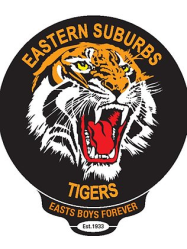 EASTERN SUBURBS JUNIOR ACADEMY – EXPRESSION OF INTEREST 2016/17 POSITIONS1 Please note that a current working with Children Blue Card is required to work with all players under the age of 18 yrs.Head Coach U/13Selector U/13Manager U/13Head Coach U/14 Selector U/14Manager U/14Head Coach U/15Selector U/15Manager U/15Head Coach U/18Selector U/18Manager U/18Assist Coach U/13Academy Talent ID U/13League safe - YellowAssist Coach U/14Academy Talent ID U/14Sports Trainer L1 - BlueAssist Coach U/15Academy Talent ID U/15Sports Trainer L2 OrangeAssist Coach U/18Academy Talent ID U/18Assistant Academy Coordinator Surname:First Name: D.O.B: Email: Street Address: Suburb: Postcode: Phone (H): (M): NRL ID NO: NO: Expiry Coach Level and Accreditation NO: Expiry Sports Trainer and Accreditation NO: Expiry League Safe Accreditation NO: Expiry Working with Children Check 1 NO: Expiry